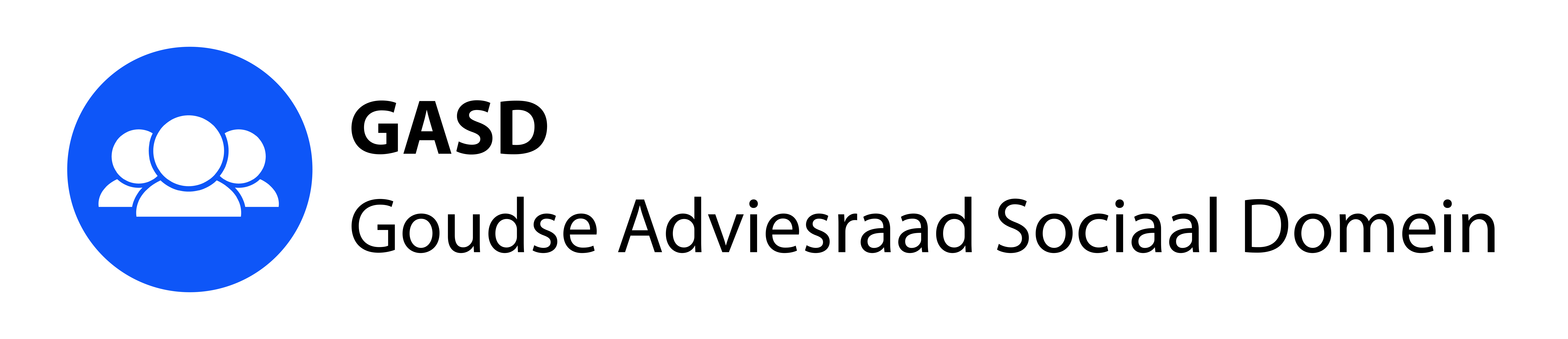 Agenda Openbare vergadering 
10 maart 2016 14.00 uur Huis van de Stad Gouda.

T.b.v. deze agenda zijn eerder vandaag reeds stukken toegezonden. De voorzitter heeft inmiddels voorstellen gedaan voor de behandeling van de transformatieagenda en de betreffende notitie.
Agenda:
1.      Opening, mededelingen, vaststelling agenda.
2.      Terugblik vorige bijeenkomst en bespreking kort verslag.
3.      Terugkoppelingen van de diverse bijeenkomsten. ( Zorgbelang, Jeugd, Sociaal team etc)
4.      Werkafspraken GASD – GCR met name ten aanzien van routering advisering.
5.      Logo GASD
6.      Regionale samenwerking ( Zorgbelang)
7.      Parkeerbeleid in combinatie met 7
8.      VN ratificatieverdrag. Toelichting door Carla Weller en/of Margit van der Hoeve, beiden van het Gouds Adviesplatform mensen met een Beperking
9.      Voortgang website.
10.     Bespreken netwerklijst.
11.     Transformatie agenda: besproken worden de eerder door de leden van de GASD ingezonden beschouwingen. ( zie verzoek van de voorzitter dd. 2 maart)
12.     Kadernota maatschappelijke zorg. (met ambtelijke toelichting) De kadenota komt 12 april in het college en in september in de gemeenteraad. De GASD zal gevraagd worden om vóór eind mei advies uit te brengen. Dit betekent dat nog aan te wijzen leden van de GASD worden geacht op betrekkelijk korte termijn het relevante netwerk te activeren en contact te onderhouden met de betreffende beleidsmedewerkers. Het betreft evenwel een regionale kadernota zodat afstemming voor de hand ligt met Waddinxveen, Krimpenerwaard, Bodegraven Reeuwijk en Zuidplas.
13.     Rondvraag, sluiting.

Tekst mail van marion van 23 /2 over de voortgang van de website:Stand van zaken website Zoals jullie gezien (kunnen) hebben is de tekst van de site geactualiseerd én gecorrigeerd (er zaten foutjes in).Ik heb afgelopen week overlegd met Arno van Webroots over het geleidelijk ontwikkelen van de site als instrument voor het werk van GASD.1.      Contactformulier op site.Er is een knop Contact met daarop een contactformulier. Als een lezer een vraag , verzoek of opmerking heeft kan dat via de site door het invullen van het formulier onder de knop Contact. De vraag is: bij wie willen wij dat de formulieren binnenkomen: bij mij, bij Herman als secretaris, bij beiden? 
Vervolg: mijn eenvoudige voorstel voor omgang met het contactformulier is dat ál de reacties/vragen of wat ook direct worden beantwoord. Ook al is het maar met een eenvoudige bevestiging van ontvangst.2.      Knop Actueel op site.Er is een knop Actueel op de site waar we nieuwtjes zoals activiteiten en adviesvragen enzo kwijt kunnen. Die kunnen natuurlijk ook op de Homepagina. Nu heb ik op de Homepagina heel kort iets gezet over de bijeenkomst met het Netwerk op 7 april. 
Iedereen draagt actualiteiten aan, denk ik, maar is er ook behoefte aan een filter in de vorm van criteria waaraan het moet voldoen? Wie doet dit? Zal ik het samen met Djoeki uitwerken?3.      Knop NieuwsbriefEr is een functionaliteit met knop Nieuwsbrief: mensen (met name contactpersonen vanuit het Netwerk) die aangeven dit te willen ontvangen per mail periodiek een nieuwsbrief. Dit betekent dat een eerste stap die we moeten zetten is het sturen van een mail naar de contactpersonen in ons Netwerk. 
Een eenvoudige manier om een nieuwsbrief samen te stellen is een (bijna) automatische samenvoeging van nieuwsberichten op Actueel. De nieuwsbrief is hét middel om eenvoudig informatie te geven resp.  een ‘boodschap’ te brengen. 
Mijn vragen: hoe gaan we de Nieuwsbrief uitvoeren en wie heeft hierin het voortouw?
Mijn pragmatische voorstel is dat we ons niet (nu al) vastleggen op een frequentie, maar gewoon snel een eerste korte nieuwsbrief opstellen met het oog op de netwerkbijeenkomst van 7 april. 
Mijn voorstel is ook dat Djoeki en ik samen de nieuwsbrief op ons nemen. Idee?4.      Samenwerking met GCRIk begreep van Arno dat er nog geen site (in de maak) is voor de GCR. Bij het ontwikkelen van de nieuwsbrief en andere zaken heb ik wel behoefte aan afstemming. Bijvoorbeeld en met name bij het hierna volgende punt: hoe willen we worden gelinkt vanaf de site van de gemeente Gouda?5.     Links naar onze siteHet is belangrijk dat publiek/betrokkenen ons en dus onze site makkelijk weten te vinden. Dat is niet zo eenvoudig, want als ik naar de site Gouda kijk, dan zie ik niet 1,2,3 een geschikte plek. Ik wil via Ellen vd Zilver één maar liefst natuurlijk meerdere links naar GASD op de gemeentesite, vanaf een logische en vindbare plek.Kijken/denken jullie mee? De site Gouda heeft 4 wat ik noem invalshoeken, waarvan er vooralsnog 2 in aanmerking kunnen komen om een link naar ons te krijgen: INWONERS en BESTUUR &ORGANISATIE. Een derde relevante invalshoek is BEDRIJFSLEVEN, maar die komt wel in een later stadium.Invalshoek INWONERSWat opvalt is dat de hoofdstukken niet een korte inleiding hebben waarin in algemene woorden het beleid van Gouda wordt toegelicht. Als dat wél het geval zou zijn geweest dan hadden we vandaar uit een link kunnen laten maken naar GASD. Onder alle tabbladen zijn de teksten (terecht) gericht op het praktisch toeleiden van burgers naar een antwoord op hun vraag of probleem. Als we in een hoofdstuk genoemd /gelinkt willen worden kan dit logischerwijze alleen met een eigen tabblad. Om het de burgers niet te doen duizelen zal dit tabblad uiteraard óók en vooral informatie over de Goudse Cliëntenraad moeten bieden. Bijvoorbeeld titel tabblad: ‘betrokkenheid cliënten en burgers bij sociaal domein’. Veel te lang….en voor de normale mens behoorlijk lastig. Want, bijvoorbeeld, wat is het verschil tussen sociaal team en sociaal domein?In 3 hoofdstukken zou er een link naar GASD moeten komen:-        hoofdstuk Jeugd& Gezin-        hoofdstuk Werk&Inkomen-        hoofdstuk Zorg&Welzijn. Voor alle hoofdstukken geldt: als we gelinkt willen worden kan dit volgens mij het beste met een eigen tabblad. Daar moet dus tekst voor komen. Welke informatie of boodschap kunnen we (vragen om) onder dat tabblad (te) zetten?.....Invalshoek BESTUUR &ORGANISATIE .
Binnen deze invalshoek is een link naar de GASD ook  niet eenvoudig in de zin van: een doorsnee burger kan dit makkelijk vinden. Ik zie vooralsnog als mogelijkheden:-        een tabblad onder het hoofdstuk Burgemeester&Wethouders, omdat we een adviesraad zijn voor het College,  -        óf een eigen hoofdstuk met bijv. als titel ‘burgers & sociaal domein’.Wat vinden jullie van de plaats die de Werkplaats Gouda heeft gekregen; bijna onderaan de lijst met subkopjes in dit hoofdstuk en géén eigen tabblad? De Werkplaats Gouda is een vorm van burgerbetrokkenheid en in die zin met onze GASD vergelijkbaar. Wat mij opvalt is dat het niet makkelijk is om te vinden, en niet op een logische plek staat.Voor de volledigheid: vanuit mijn visie op de uitvoering van de Participatiewet, namelijk een zo groot mogelijke betrokkenheid van Goudse ondernemers en bedrijven, zou ik óók een link willen binnen de invalshoek Bedrijfsleven. Zoals ik hierboven al schreef: die komt in een later stadium. Wat ik al lezend en tikkend bedenk is namelijk dat de informatie op de site van de gemeente en de wijze waarop die informatie wordt gepresenteerd wel een adviesje van ons behoeft…...Mijn voorstel is om in de komende vergadering van 10 maart a.s. kort over de bovenstaande zaken te spreken en vervolgens praktische werkafspraken te maken. Dus graag agenderen.Werkafspraken samenwerking GASD en GCROp 25 februari jl. hebben enkele leden van de GASD en GCR met elkaar gesproken over de vraag :Hoe moeten GASD en GCR samenwerken voor wat betreft advies uitbrengen? Wat “mogen” beide raden?Besproken zijn:Hoe kunnen beide raden werkbaar samenwerken over de taken van de raden;Er is een afspraak gemaakt over adviezen van de GCR die al in de pijplijn zitten:
de herijking van het armoedebeleid (concept besproken in GCR);
het parkeerbeleid gehandicapten (in de pijplijn);
ratificatie VN-verdrag (in de pijplijn).Ad 1Uitgangspunt voor de adviezen van beide raden is dat ze passen bij de taken van de GASD (adviezen gaan over het beleid) en GCR (adviezen gaan over de uitvoering). Beleidsadviezen worden altijd ook voorgelegd aan de GCR (artikel 6.3 van de Verordening). De doorlooptijd van een beleidsadvies kan verkort worden door de GCR in een vroeg stadium te betrekken bij het advies.De GASD ontvangt van de GCR een afschrift van adviezen over de uitvoering (artikel 7.1 van de Verordening). Echter een advies over de uitvoering zal ook consequenties kunnen hebben voor het beleid. Daarom is het van belang dat de GCR in een vroeg stadium contact met de GASD opneemt over de wijze waarop het college het best geadviseerd kan worden. Het is in het belang van de cliënten in het Sociaal Domein dat adviezen zoveel mogelijk eenduidig zijn.Afspraak: De GASD en de GCR betrekken elkaar in een zo vroeg mogelijk stadium bij uit te brengen gevraagde en  ongevraagde adviezen.Ad 2Herijking van het armoedebeleid (concept).Het advies van de GCR over de herijking van het armoedebeleid gaat over beleid, en is dus eigenlijk een advies dat de GASD zou moeten uitbrengen. Het advies is echter opgesteld naar aanleiding van ervaringen met de uitvoering van het armoedebeleid. Hier is dus sprake van een advies waarin zowel GASD als GCR een rol spelen. Afgesproken is dat de GASD het advies indient met de opmerking dat de GCR de initiatiefnemer is. In de inleiding van het advies wordt gemeld dat de uitvoeringspraktijk aanleiding is geweest voor het uitbrengen van het advies. Verbeteringen in de uitvoering kunnen gerealiseerd worden door een duidelijk kader te scheppen voor de uitvoering van het armoedebeleid. In het kader moet de samenhang tussen verschillende armoedebestrijdingsinstrumenten naar voren komen.In feite stemt de GASD in met dit (beleids)advies van de GCR. Om te voorkomen dat het college vragen gaat stellen over een beleidsadvies dat door de GCR is ingediend (is immers niet de taak van de GCR) loopt dit GCR-advies via de GASD. Parkeerbeleid en VN-verdrag (in de pijplijn)GASD en GCR maken afspraken over de wijze waarop deze adviezen worden uitgebracht.Bob Lodder (GASD) en Adriaan Horrevorts (GCR) / 1 maart 2016